Ref No: __________________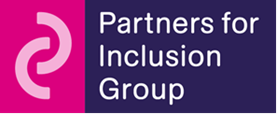 Equality and Diversity Monitoring FormPartners for Inclusion requires all its Manager, Members and other Employees to operate its policy of equal opportunity and not to discriminate against any person because of sex, race, colour, national or ethnic origin, disability or age.We must stress that any information you give will be treated as strictly confidential.  You are not obliged to answer any of the questions, but you will appreciate that, for our monitoring policy to be wholly effective, we should hope to have 100% response.  If you do not wish to answer any question(s), this will not affect your application in any way.  Thank you for your time and co-operation in completing our form.Gender:				Are you married or in a civil partnershipMale					Yes			Female 				No			Prefer not to say			Prefer not to say	Age:16-24 	25-29 	30-34 	35-39 	40-44 	45-49 50-54 	55-59 	60-64 	65+ 		prefer not to say 		What is your ethnicity?Ethnic origin is not about nationality, place of birth or citizenship. It is about the group to which you perceive you belong. Please tick the appropriate boxWhiteEnglish 	Welsh 	Scottish 	Northern Irish 	Irish British 	Gypsy or Irish Traveller 	Prefer not to say Mixed/multiple ethnic groupsWhite & Black Caribbean 	White & Black African 	White & Asian Prefer not to say 	Any other mixed background, please write in: ______________________Asian/Asian BritishIndian 	Pakistani 	Bangladeshi 	Chinese 	Prefer not to say Any other Asian background, please write in: _______________________Black/African/Caribbean/Black BritishAfrican 	Caribbean 		Prefer not to say Any other Black/African/Caribbean background, please write in: _________________________Other Ethnic GroupArab 	Prefer not to say 	Any other ethnic group, please write in: ______________Do you consider yourself to have a disability or health condition?Yes 		No 		Prefer not to say What is the effect or impact of your disability or health condition on your ability to give your best at work? Please write here:The information in this form is for monitoring purposes only. If you believe you need a ‘reasonable adjustment’, then please discuss this with your manager, or the manager running the recruitment process if you are a job applicant.What is you sexual orientation?Heterosexual 	Gay woman 		Gay man 		Bisexual  Prefer not to say 		if other, please write in What is your religion or belief?No religion or belief 		Buddhist 	Christian 	Hindu 	Jewish Muslim 	Sikh 		Prefer not to say 	If other religion or belief, please write in: __________________________________What is your current working pattern?Full-time 	Part-time 	Prefer not to say Where did you see our Advertisement?Local Press						PFI Website				Job Centre				Word of Mouth											Other (Please Specify			_____________________________